	KRISZTADELFIÁN BIBLIA MISSZIÓ  - ALAPVETŐ BIBLIAI IGAZSÁGOK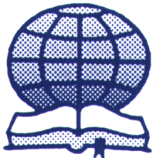    A BIBLIA ÚTMUTATÓ AZ ÉLETHEZJelen tájékoztatónkból választ kaphat az alábbi kérdésekre: Mi a Biblia?Hihetünk-e a Bibliának?Miért kell olvasnunk a Bibliát?Hogyan lehet segítségünkre a Biblia?Mit ír a Biblia a jövőről?Nincs még egy könyv, ami a Bibliához volna fogható. Negyven írója van, akik között voltak királyok, próféták, papok, orvosok, de halászok és pásztorok is. A Szentírás könyvei 1600 éven keresztül íródtak. A Biblia azért páratlan a maga nemében, mert Isten igéjét tartalmazza.

„Mindenekelőtt tudnotok kell, hogy az Írás egyetlen próféciája sem ered önkényes magyarázatból, mert sohasem ember akaratából származott a prófécia, hanem a Szentlélektől indíttatva szóltak az Istentől küldött emberek.” (2Péter 1:20,21)

„A teljes Írás Istentől ihletett, és hasznos a tanításra, a feddésre, a megjobbításra, az igazságban való nevelésre; hogy az Isten embere tökéletes és minden jó cselekedetre felkészített legyen.” (2Timóteusz 3:16,17)

MIÉRT KELL OLVASNUNK A BIBLIÁT?

A Biblia nem mindennapi könyv, hiszen abban nem emberektől származó eszmék vannak leírva. A Biblia lapjairól Isten szól hozzánk, ezért a Szentírás oldalairól ismerhetjük meg Istent.

„Hiszen te jóságos és elnéző vagy, Uram, és csupa irgalom azokhoz, akik hozzád kiáltanak.” (Zsoltárok 86:5)

„Isten látta, hogy nagyon jó mindaz, amit alkotott.” (1Mózes 1:31)

„Az ég az Úr ege, a földet az emberek fiainak adta”. (Zsoltárok 115:16)

 „Senki mást ne tekints Istennek, csak engem”. (2Mózes 20:3)

 „Az igazak kiáltottak, s az Úr meghallotta, megmentette őket minden bajtól”. (Zsoltárok 34:17)

A BIBLIA ÉRTELMET AD AZ ÉLETÜNKNEK

A Biblia olvasásakor Isten szavát hallgatjuk, és megtudhatjuk, hogy mit kíván tőlünk, valamint megtanulhatjuk, hogyan tehetjük értékessé minden egyes napunkat.

„Szavad fáklya a lábam elé, világosság az utamon”. (Zsoltárok 119:105)

„S most, Izrael, mit kíván tőled az Úr, a te Istened? Csak azt, hogy Uradat, Istenedet féld, az Ő útjain járj, szeresd, és az Úrnak, a te Istenednek szíved, lelked mélyéből szolgálj, úgy, hogy - a magad javára - megtartod az Úr parancsait és törvényeit, amelyeket ma szabok neked”. (5Mózes 10:12,13)

Isten segítségével lehetséges, hogy eleget tegyünk az Ő kívánalmainak. Ezért imádkozott Jézus:

„… ne vigy minket kísértésbe, de szabadíts meg a gonosztól…” (Máté 6:13)

A BIBLIA TANÍTÁSA MINDENKOR UGYANAZ
 
Amint apránként, naponta olvassuk a Bibliát, látni fogjuk, hogy Isten megkívánja tőlünk, hogy figyelembe vegyük akaratát. Az Ószövetségben kapunk egy képet erről az úgynevezett Tízparancsolatban.(2Mózes 20:1-17). Hasonló útmutatást találunk az Újszövetségben is, pl. Máté evangéliumának 5. fejezetében, ami a híres hegyi beszéd részlete. (21-48). Ha Istennek tetsző életet akarunk élni, törekednünk kell ezen útmutatások követésére. A Bibliában leírt személyek életét mélyebbről megismerve láthatjuk, hogy olykor nehéz volt engedelmeskedniük Istennek. Jézus, Isten Fia volt az egyetlen, aki mindenkor engedelmességet tanúsított. Jézus megértette Isten változatlan tanítását. Ő sohasem feledte, hogy:
 
„Nemcsak kenyérrel él az ember, hanem mindazzal él az ember, ami az ÚR szájából származik”    (5Mózes 8:3)
„Az Urat, a te Istenedet féld, és őt szolgáld…” (5 Mózes 6:13

Olvassuk el Máté evangéliumának 4. fejezetét,  amelyből kiderül, miként engedelmeskedett Jézus a fenti parancsolatoknak.   
 
A TÖRTÉNELEM IGAZOLJA A BIBLIA MEGBÍZHATÓSÁGÁT
 
Jézus felidézte a róla szóló próféciákat: „És Mózestől meg valamennyi prófétától kezdve elmagyarázta nekik mindazt, ami az Írásokban róla szólt” (Lukács 24:27)
 
Ezek a próféciák egytől-egyig be is következtek. De lássunk további példákat, bizonyítandó a már beigazolódott bibliai próféciák igazságát:

- A Jeremiás 51:37, valamint az Ézsaiás 13., és 14. fejezete az ókori Babilon elleni jövendölésekről szólnak, melyek pontosan be is következtek. (Olvassuk el!)

- Az Ezékiel 26: 4,5,12 és 14. versei a szintén ókori Tírusz városának elestéről szólnak, melyek szintén pontosan a leírtak szerint történtek meg a tudomány bizonyítékai szerint. Ez újabb példája a beteljesült próféciáknak.

- Az 5Mózes 28:64-65 az Izráel népére vonatkozik. A jövendölés szerint őket Isten a világ legkülönbözőbb részeibe szórja majd szét. Vitathatatlan, hogy Izráel népe, vagyis a zsidók, napjainkban a világ számos országában megtalálhatók. Azonban Isten előre megmondta azt is, hogy a zsidókat vissza fogja vinni Izráel földjére:

„Visszahozom őket arra a földre, amelyet őseiknek adtam, és birtokba fogják azt venni.”   (Jeremiás 30:3)

Amint látjuk, napjainkban a zsidók saját földjükön élnek – vagyis egy további prófécia vált valóra.  A Biblia nemcsak a múltról, de a jövőről is szól. Tudjuk, hogy a múltbéli jövendölések ténylegesen meg is történtek, és a bibliai próféciák beteljesültek. Ezért alapos okunk van bízni Isten jövőnkre vonatkozó kijelentéseiben is. Isten nem hazudik. Valóságos helyszínekről, emberekről és napjaink nemzeteiről szól. A Biblia szavahihető!
 
A BIBLIA JÖVŐBENI TÖRTÉNÉSEKRŐL IS SZÓL
 
Isten tudtunkra adja az alábbiak jövőbeni bekövetkeztét:
 
-      Nem tűri majd, hogy örökké tartson a világ gonoszsága. (2 Péter 3:10)
-      Újból elküldi majd Fiát, Jézus Krisztust, hogy ítélkezzen az emberiség fölött. (Ap. Csel. 17:31)
-      Jézust teszi meg az egész világ királyává.(Zsolt. 2)
-      Mindazokat, akik szembeszegülnek, a királlyal elítélik. (2 Thessz.1:8).
-      Azonban, akik Jézus követőivé válnak és várják az ő eljövetelét, megmenekülnek a pusztulástól és helyet kapnak Isten Országában.(Róm.2:6)
-      Ebben a királyságban béke és boldogság uralkodik majd, és mindenki számára lesz elegendő élelem  is. (Zsolt. 72.)

Mindezen dolgokról, amiként Istennek a földdel kapcsolatos nagyszerű tervéről is, csak a Bibliából szerezhetünk tudomást.
 
Javasoljuk, hogy olvassa minden nap a Bibliát, hogy többet megtudjon a jövőnkről. Megtudhatja, miként osztozhat Isten országának békéjében és áldásaiban, mivel Ön is ott lehet. Mielőtt olvasni kezdi Isten szavát, mindig imádkozzon, hogy Isten segítsen megérteni az olvasottakat és adjon útmutatást Önnek.Elérhetőségeink: https://hu.cbm4yu.com/ 